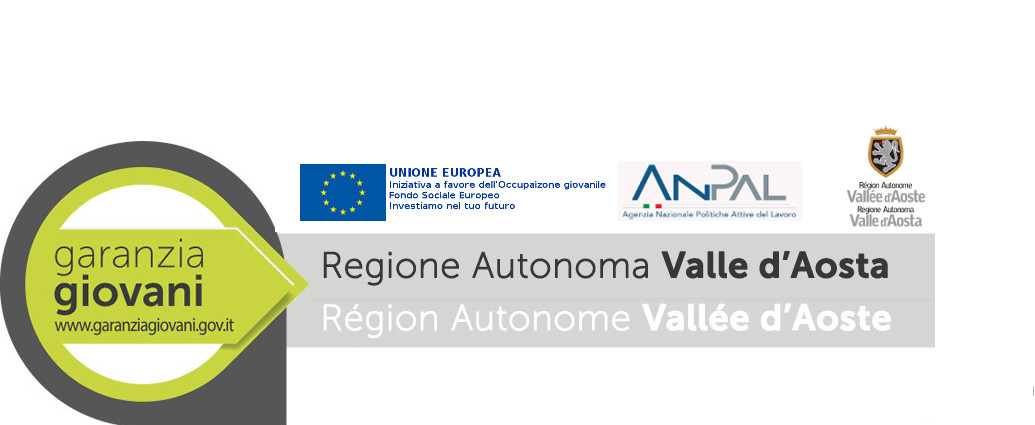 COMUNICAZIONE DI RINUNCIAPON per l’attuazione dell’Iniziativa Europea per l’Occupazione dei Giovani - PON YEIPiano Esecutivo Regionale 2014 – 2018 Garanzia GiovaniIl/la sottoscritto/a ……………….………………. nato/a il …………………….. a ……………….., provincia ………………, residente in ……………………., via …………………………., provincia …………, CAP ………………., telefono ……………………, e-mail …………………………, codice fiscale …….…………………, iscritto al Programma Garanzia GiovaniDICHIARA - di rinunciare, a partire dalla seguente data …………………., alla continuazione nella fruizione delle iniziative concordate nel Patto di Attivazione, sottoscritto con il Centro per l’Impiego di ……………………………..…………… in data…………………………… per le seguenti motivazioni: ……………………………………………………………………………………………………………………………………………………………………………………………………………………………………………………………………………………………………….;- di essere consapevole che la comunicazione di rinuncia comporta l’uscita dal Programma Garanzia Giovani per rifiuto di politica attiva, con la conseguente perdita dello stato di disoccupazione, salvo casi eccezionali, debitamente motivati e autorizzati dal Centro per l’Impiego competente.Luogo e data, …………………………..										Firma